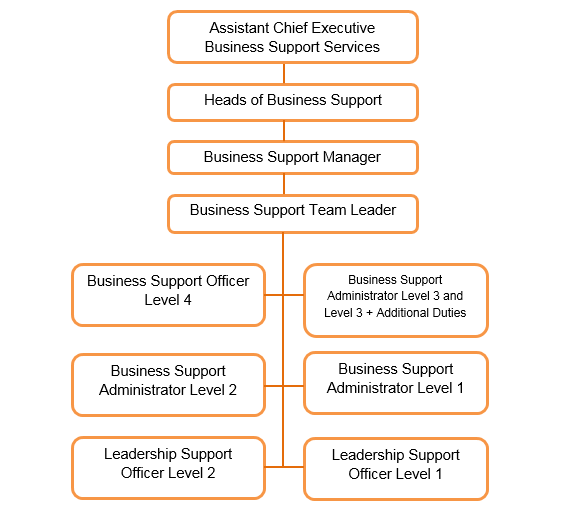 
NB – Assessment criteria for recruitment will be notified separately.
Optional - Statement for recruitment purposes:  You should use this information to make the best of your application by identifying some specific pieces of work you may have undertaken in any of these areas.  You will be tested in some or all of the skill specific areas over the course of the selection process.Service and job specific context statementService and job specific context statementDirectorate:Service:Support ServicesPost title:Business Support Administrator Level 3 + Additional DutiesGrade:FResponsible to:Business Support Team LeaderStaff managed:Date of issue: February 2020Job family:Job contextThe postholder will work within one of the teams in Employment Support Service.   Postholders will be line managed by a Team Leader in Employment Support Service but are expected to use their initiative to respond independently to problems and situations. The teams are set up as follows in the job specifics section with identified responsibilities at this level.The post will provide employment support services and guidance across NYCC, its partners and schools.  In some instances the postholder may be tasked on a day to day basis by the team leader however there is an expectation to work independently on a project related to the portfolio.  The postholder may also be responsible for the implementation of some appointments, complex re-structures or the development of new starters within the service, including providing advice guidance and support.This role involves spoken communications so a confident use of English language is required.Job specificsPayroll processing team – Directorate Take the lead on re-structuresAccountability of all inputSubject matter expertise in payroll processesProvide support and guidance to the teamTraining of new startersProject responsibility could include the payroll of one or more Partner and all relevant communications and liaison with the Partner representative/sRecruitment teamProvide support and guidance to the recruitment team requiring subject matter expertise in recruitment processesTraining of new startersMonitors workload and allocates work to the recruitment teamRevises and updates guidance in relation to the recruitment processSupport the implementation of t Management Board actionsSpot checking of new starters that are set up by the teamLead on senior appointmentsAttendance at meetings where required to feed into changes to processesContribute to 121 meetingsPayroll admin team - Schools Have understanding of the wider serviceLead on the management of all input issues relating to payrollAccountability of all inputSubject matter expertise in payroll transactional processesProvide support and guidance to the teamTraining of new starters Project responsibility could include the payroll of one or more Academy and all relevant communications and liaison with the Academy representative/sSalary Sacrifice First point of contact for all external providers for payroll processing also liaising with Senior Pay and Reward colleaguesLead on all Salary Sacrifice and employee benefit initiatives within ESSAccountability of all payroll input for Salary Sacrifice Subject matter expertise in Salary Sacrifice processesProvide support and guidance to the Schools and Directorate teamsTraining of colleagues on Salary Sacrifice processesAttendance at meetings where required to feed into changes to processesProcessing monthly reconciliation reportsProcessing quarterly governance reports for Pay and Reward TeamAudit teamSubject matter expertise in payroll processes across the service Provide support and guidance to the serviceSpot checking of other team members work and Academy transfers (Grade C, E & F) Have an understanding of the wider serviceAttendance at meetings where required to feed into changes to processesTo undertake and support with high level complex payroll queries and calculations  Responsible for the induction, and continued support of new starters and provision of refresher training when required.Develop and maintain processes and ensure guidance notes are up to date for the service StructureJob DescriptionJob DescriptionJob purposeThe core focus of this post is to provide a wide range of clerical, administrative, financial and/or Directorate specific support to operational services, senior managers and staff some of which may be complex in nature and include specific service working to achieve service aims and targets.Operational managementTo work to defined business standards and processes; performing a wide range of complex administrative tasks with due regard to confidentiality and safeguarding.To provide advice and guidance to customers, business partners across the authority, colleagues within the same service and to schools on processes, protocols and operational service issues which may include dealing with complex queries in relation to corporate initiatives of a high profile or sensitive nature signposting to senior managers on queries relating to varied subjects e.g. maternity arrangements, flexible retirements, overpayments and complex leave queries. To create, manage and manipulate data and information with little or no supervision whether relating to finance, staffing information, customers or any other service requirement or eligibility criteria, this will include producing bespoke and complex reports Lead, support and guide staff on the implementation of large or complex re-structuresCreate, develop and maintain systems and processes to meet operational needs and to ensure the high quality of information held, which includes the updating of procedural guidance and documentation.  This will also include implementation of management board recommendations or changes.To ensure relevant statutory, corporate and service deadlines are met for all areas of work including official returnsResponsible for the organisation of meetings and events including booking venues, issuing invitations and papers and taking minutes.Undertake minute taking at high level meetings including disciplinary hearings, statutory meetings, multi- agency meetings and board meetings and provide an accurate record.To prepare papers for specialist operational meetings and panels.Support team leaders with gathering information in relation to Freedom of Information and Data Protection and Subject Access requests.To contribute to the recruitment process, induction and training of new staff and to carry out day to day supervision of staff as requiredDevelop and maintain a thorough understanding of wider service areas,   corporate initiatives and developments.Resource managementResponsible for the induction, and continued support of new starters including having an overview of daily workload and provision of refresher training when required.Person SpecificationPerson SpecificationEssential upon appointmentDesirable on appointmentKnowledgeKnowledge of relevant specialist area as outlined on the context statement.Knowledge of business processes and operational issues relevant to the position.Knowledge of relevant NYCC policies and procedures including those relating to safeguarding, data protection and confidentialityGood understanding and commitment to high quality services and customer care Knowledge of working to statutory and legislative standards relevant to the position.ExperienceExperience of providing the day to day support to services, partners and providing business support in a busy environmentExperience of data input and data management ensuring accuracy and where appropriate confidentialitySignificant experience and competence using IT and common business support packages including word processing and spreadsheetsExperience of note and minute takingExperience of providing information to the public or customers using good communication skillsExperience of using defined business processes and giving guidance on them to colleaguesExperience of working to statutory and legislative standards where appropriate.Experience of managing and prioritising own workloadOccupational SkillsAbility to process and monitor financial informationAbility to communicate effectively in writing to produce documents in a range of formats and style to suit a range of audiencesCustomer-facing role requiring the ability to converse at ease with customers and provide advice in accurate spoken English is essential for the postAbility to set up filing systems and to store, retrieve and archive informationAbility to produce a representative record of meeting discussion and actions.Ability to analyse, organise and present numerical data.Good literacy and numeracy skills Professional Qualifications/Training/Registrations required by law, and/or essential for the performance of the role Level 3 qualification in Business Administration or equivalent or willingness to work towards qualificationGood literacy and numeracy skills to Level 2 or equivalentCommitment to ongoing development First Aid qualificationOther RequirementsAble to attend occasional meetings outside of normal business hoursAbility to travel around the County and willingness to work flexibly including evening and weekends (only essential for some posts).Behaviours Link